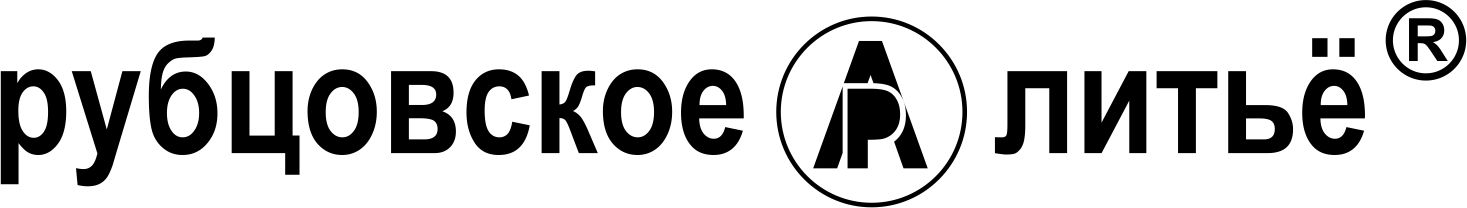 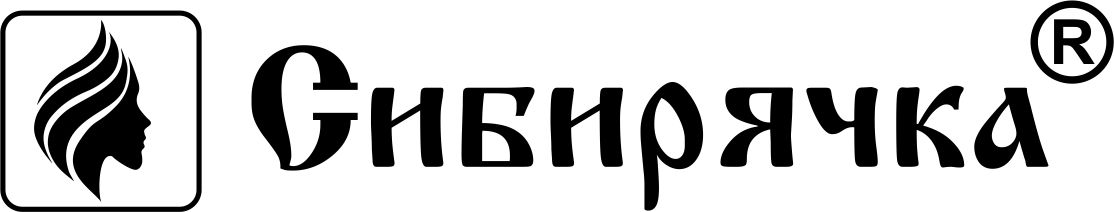 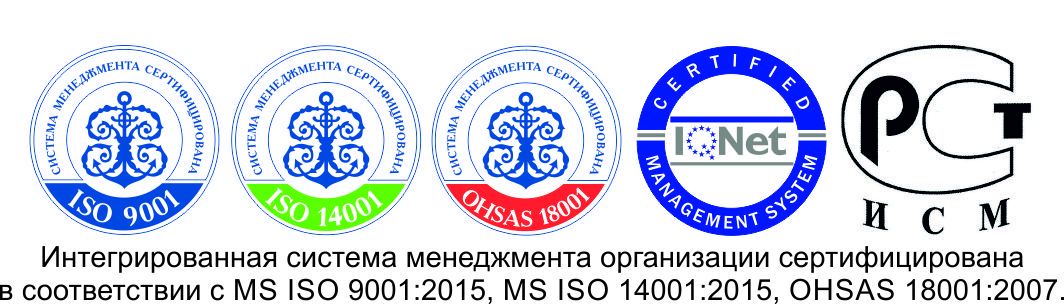 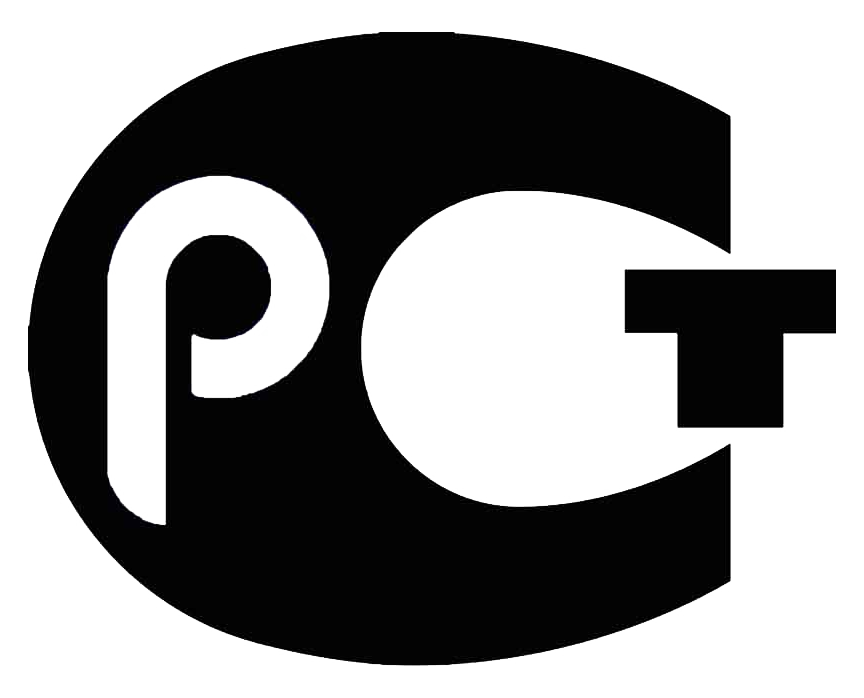  Гриль-жаровня из чугуна «Сибирячка» Гриль-жаровня из чугуна «Сибирячка» Гриль-жаровня из чугуна «Сибирячка» Гриль-жаровня из чугуна «Сибирячка»Гриль-жаровня из чугуна «Сибирячка»Гриль-жаровня из чугуна «Сибирячка»Гриль-жаровня из чугуна «Сибирячка»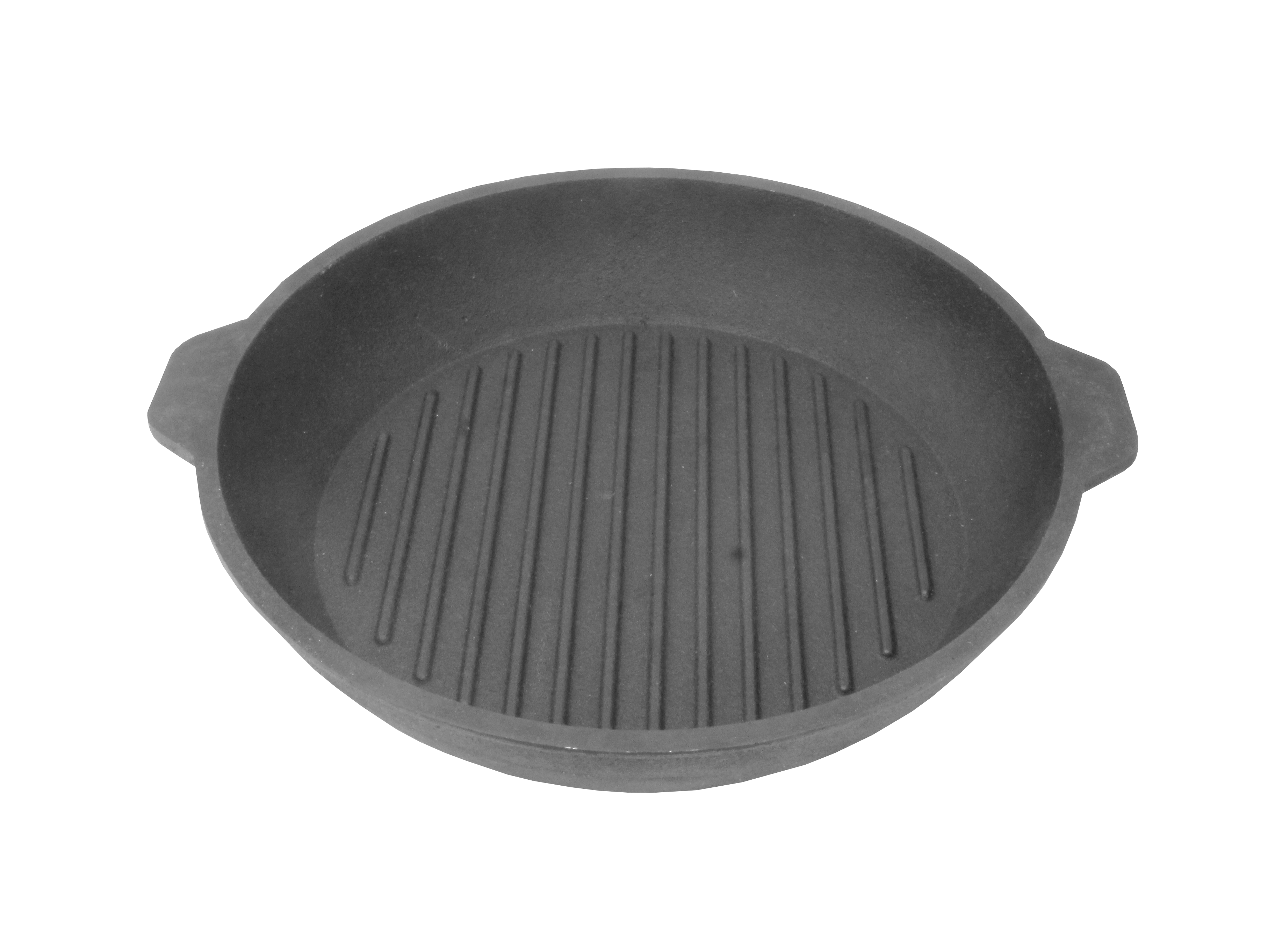 Назначение изделия    Гриль-жаровня, изготовленная из чугуна, равномерно  прогревается и долго сохраняет тепло. Гриль-жаровня может использоваться для приготовления пищи на газовых, электрических нагревательных поверхностях,  в том числе и духовом шкафу.Назначение изделия    Гриль-жаровня, изготовленная из чугуна, равномерно  прогревается и долго сохраняет тепло. Гриль-жаровня может использоваться для приготовления пищи на газовых, электрических нагревательных поверхностях,  в том числе и духовом шкафу.Продукты, приготовленные в традиционной чугунной посуде, сохраняют максимум витаминов, минералов, а также вкус, цвет и аромат. При соблюдении простых правил по использованию и хранению чугунная посуда будет служить вам практически вечно!Продукты, приготовленные в традиционной чугунной посуде, сохраняют максимум витаминов, минералов, а также вкус, цвет и аромат. При соблюдении простых правил по использованию и хранению чугунная посуда будет служить вам практически вечно!Назначение изделия    Гриль-жаровня, изготовленная из чугуна, равномерно  прогревается и долго сохраняет тепло. Гриль-жаровня может использоваться для приготовления пищи на газовых, электрических нагревательных поверхностях,  в том числе и духовом шкафу.Назначение изделия    Гриль-жаровня, изготовленная из чугуна, равномерно  прогревается и долго сохраняет тепло. Гриль-жаровня может использоваться для приготовления пищи на газовых, электрических нагревательных поверхностях,  в том числе и духовом шкафу.Продукты, приготовленные в традиционной чугунной посуде, сохраняют максимум витаминов, минералов, а также вкус, цвет и аромат. При соблюдении простых правил по использованию и хранению чугунная посуда будет служить вам практически вечно!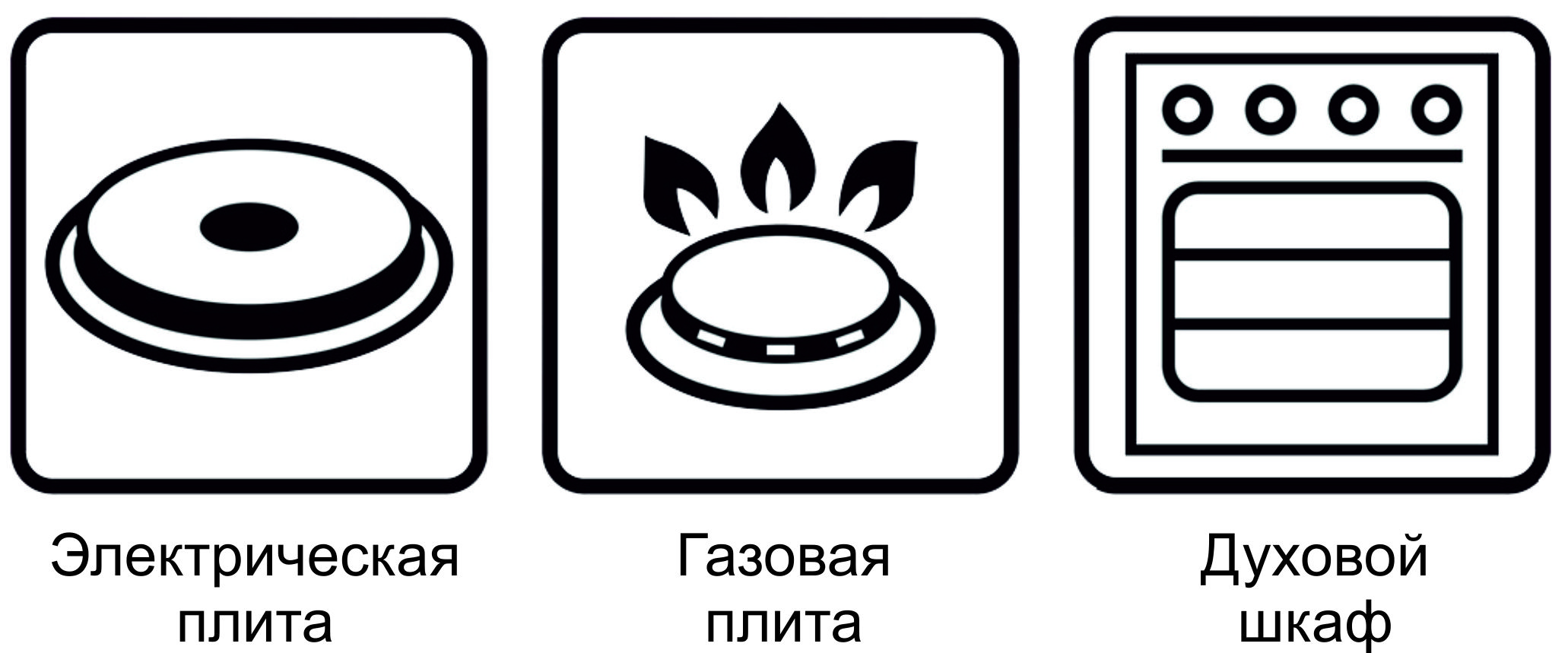 Инструкция по эксплуатацииИнструкция по эксплуатацииИнструкция по эксплуатацииИнструкция по эксплуатацииИнструкция по эксплуатации Инструкция по эксплуатации Инструкция по эксплуатации Эксплуатация     Поверхность изделия термически  обработана растительным пищевым маслом для защиты чугуна от коррозии. Гриль-жаровню можно использовать без предварительного прокаливания. Перед эксплуатацией необходимо вымыть       изделие в горячей воде, протереть насухо,     поставить на несколько минут на огонь для полной просушки, смазать растительным      маслом, посуда  готова  к эксплуатации.         В процессе эксплуатации формируется    естественное антипригарное покрытие. В случае его повреждения (появление ржавчины) необходимо  произвести  прокалку, для  этого   необходимо произвести  очистку гриль-жаровни от следов ржавчины, вымыть, протереть насухо, нагреть на плите и  нанести тонкий  слой  растительного масла, прокалить в течение 10-15 мин. При   необходимости повторить процедуру прокалки  (2-3раза). Эксплуатация     Поверхность изделия термически  обработана растительным пищевым маслом для защиты чугуна от коррозии. Гриль-жаровню можно использовать без предварительного прокаливания. Перед эксплуатацией необходимо вымыть       изделие в горячей воде, протереть насухо,     поставить на несколько минут на огонь для полной просушки, смазать растительным      маслом, посуда  готова  к эксплуатации.         В процессе эксплуатации формируется    естественное антипригарное покрытие. В случае его повреждения (появление ржавчины) необходимо  произвести  прокалку, для  этого   необходимо произвести  очистку гриль-жаровни от следов ржавчины, вымыть, протереть насухо, нагреть на плите и  нанести тонкий  слой  растительного масла, прокалить в течение 10-15 мин. При   необходимости повторить процедуру прокалки  (2-3раза). При уходе за чугунной посудой необходимо соблюдать следующие правила:хранить чугунную посуду необходимо в    сухом проветриваемом месте;не оставлять в чугунной посуде на хранение приготовленную пищу;не рекомендуется в чугунной посуде           готовить кислые блюда (маринады);не допускается  использование   для   мытья сильных абразивных и чистящих средств (разрушает антипригарный слой изделия);не использовать агрессивные моющие средства, а также средства содержащие хлор, щелочи и кислоты.мыть только  вручную  без   использования    посудомоечной машины. После мытья     хорошо  просушить, смазать тонким слоем растительного масла;При уходе за чугунной посудой необходимо соблюдать следующие правила:хранить чугунную посуду необходимо в    сухом проветриваемом месте;не оставлять в чугунной посуде на хранение приготовленную пищу;не рекомендуется в чугунной посуде           готовить кислые блюда (маринады);не допускается  использование   для   мытья сильных абразивных и чистящих средств (разрушает антипригарный слой изделия);не использовать агрессивные моющие средства, а также средства содержащие хлор, щелочи и кислоты.мыть только  вручную  без   использования    посудомоечной машины. После мытья     хорошо  просушить, смазать тонким слоем растительного масла;Эксплуатация     Поверхность изделия термически  обработана растительным пищевым маслом для защиты чугуна от коррозии. Гриль-жаровню можно использовать без предварительного прокаливания. Перед эксплуатацией необходимо вымыть       изделие в горячей воде, протереть насухо,     поставить на несколько минут на огонь для полной просушки, смазать растительным      маслом, посуда  готова  к эксплуатации.         В процессе эксплуатации формируется    естественное антипригарное покрытие. В случае его повреждения (появление ржавчины) необходимо  произвести  прокалку, для  этого   необходимо произвести  очистку гриль-жаровни от следов ржавчины, вымыть, протереть насухо, прокалить на плите в течение 10-15 мин  и  нанести тонкий  слой  растительного масла, при   необходимости повторить процедуру прокалки          (2-3раза).Эксплуатация     Поверхность изделия термически  обработана растительным пищевым маслом для защиты чугуна от коррозии. Гриль-жаровню можно использовать без предварительного прокаливания. Перед эксплуатацией необходимо вымыть       изделие в горячей воде, протереть насухо,     поставить на несколько минут на огонь для полной просушки, смазать растительным      маслом, посуда  готова  к эксплуатации.         В процессе эксплуатации формируется    естественное антипригарное покрытие. В случае его повреждения (появление ржавчины) необходимо  произвести  прокалку, для  этого   необходимо произвести  очистку гриль-жаровни от следов ржавчины, вымыть, протереть насухо, прокалить на плите в течение 10-15 мин  и  нанести тонкий  слой  растительного масла, при   необходимости повторить процедуру прокалки          (2-3раза).При уходе за чугунной посудой необходимо соблюдать следующие правила:хранить чугунную посуду необходимо в    сухом проветриваемом месте;не оставлять в чугунной посуде на хранение приготовленную пищу;не рекомендуется в чугунной посуде           готовить кислые блюда (маринады);не допускается  использование   для   мытья сильных абразивных и чистящих средств (разрушает антипригарный слой изделия);не используйте агрессивные моющие средства, а так же средства содержащие хлор, щелочи и кислоты.мыть только  вручную  без   использования    посудомоечной машины. После мытья     хорошо  просушить, смазать тонким слоем растительного масла;Безопасность При использовании изделия необходимо   соблюдать элементарные правила  техники   безопасности  и  пожарной  безопасности:     при приготовлении пищи не оставляйте включенной плиту, топящуюся печь и т.д.  без присмотра;во избежание ожогов не дотрагивайтесь до  раскаленных  деталей  голыми  руками;запрещается подвергать изделие ударным нагрузкам и охлаждению водой.Экологическая безопасность      Термическое  покрытие  изделия  является    безопасным   для    потребителя: не выделяет вредных  веществ  при нагревании  поверхности  изделия  во  время  эксплуатации.     Требования  по  утилизации  не  устанавливаются.Безопасность При использовании изделия необходимо   соблюдать элементарные правила  техники   безопасности  и  пожарной  безопасности:     при приготовлении пищи не оставляйте включенной плиту, топящуюся печь и т.д.  без присмотра;во избежание ожогов не дотрагивайтесь до  раскаленных  деталей  голыми  руками;запрещается подвергать изделие ударным нагрузкам и охлаждению водой.Экологическая безопасность      Термическое  покрытие  изделия  является    безопасным   для    потребителя: не выделяет вредных  веществ  при нагревании  поверхности  изделия  во  время  эксплуатации.     Требования  по  утилизации  не  устанавливаются.Свидетельство о приемке    Изделие   изготовлено   и   принято   в         соответствии с ГОСТ Р 52116-2003 п.5.5, п.5.12, п.5.13 (что  подтверждено  «Декларацией   о   соответствии»),  действующей   технической   документацией    и    признано    годным    для      эксплуатации.     Изделие упаковано АО «Рубцовский литейный комплекс ЛДВ» согласно требованиям, предусмотренным действующей документацией.Технические характеристикиГабаритные размеры, вес изделия:Сковорода – 33х29,6х6,15см (наружный),   Ø28х5,5см (внутренний)Масса изделия – 4,0кг.Свидетельство о приемке    Изделие   изготовлено   и   принято   в         соответствии с ГОСТ Р 52116-2003 п.5.5, п.5.12, п.5.13 (что  подтверждено  «Декларацией   о   соответствии»),  действующей   технической   документацией    и    признано    годным    для      эксплуатации.     Изделие упаковано АО «Рубцовский литейный комплекс ЛДВ» согласно требованиям, предусмотренным действующей документацией.Технические характеристикиГабаритные размеры, вес изделия:Сковорода – 33х29,6х6,15см (наружный),   Ø28х5,5см (внутренний)Масса изделия – 4,0кг.Безопасность При использовании изделия необходимо   соблюдать элементарные правила  техники   безопасности  и  пожарной  безопасности:     при приготовлении пищи не оставляйте включенной плиту, топящуюся печь и т.д.  без присмотра;во избежание ожогов не дотрагивайтесь до  раскаленных  деталей  голыми  руками;запрещается подвергать изделие ударным нагрузкам и охлаждению водой.Экологическая безопасность      Термическое  покрытие  изделия  является    безопасным   для    потребителя - не выделяет вредных  веществ  при нагревании  поверхности  изделия  во  время  эксплуатации.     Требования  по  утилизации  не  устанавливаются.Безопасность При использовании изделия необходимо   соблюдать элементарные правила  техники   безопасности  и  пожарной  безопасности:     при приготовлении пищи не оставляйте включенной плиту, топящуюся печь и т.д.  без присмотра;во избежание ожогов не дотрагивайтесь до  раскаленных  деталей  голыми  руками;запрещается подвергать изделие ударным нагрузкам и охлаждению водой.Экологическая безопасность      Термическое  покрытие  изделия  является    безопасным   для    потребителя - не выделяет вредных  веществ  при нагревании  поверхности  изделия  во  время  эксплуатации.     Требования  по  утилизации  не  устанавливаются.Свидетельство о приемке    Изделие   изготовлено   и   принято   в         соответствии с ГОСТ Р 52116-2003 п.5.5, п.5.12, п.5.13 (что  подтверждено  «Декларацией   о   соответствии»),  действующей   технической   документацией    и    признано    годным    для      эксплуатации.     Изделие  упаковано  АО «Рубцовский     литейный  комплекс ЛДВ» согласно  требованиям,  предусмотренным  действующей   документацией.Технические характеристикиГабаритные размеры, вес изделия:Сковорода – 33х29,6х6,15см (наружный),   Ø28х5,5см (внутренний)Масса изделия – 4,0кг.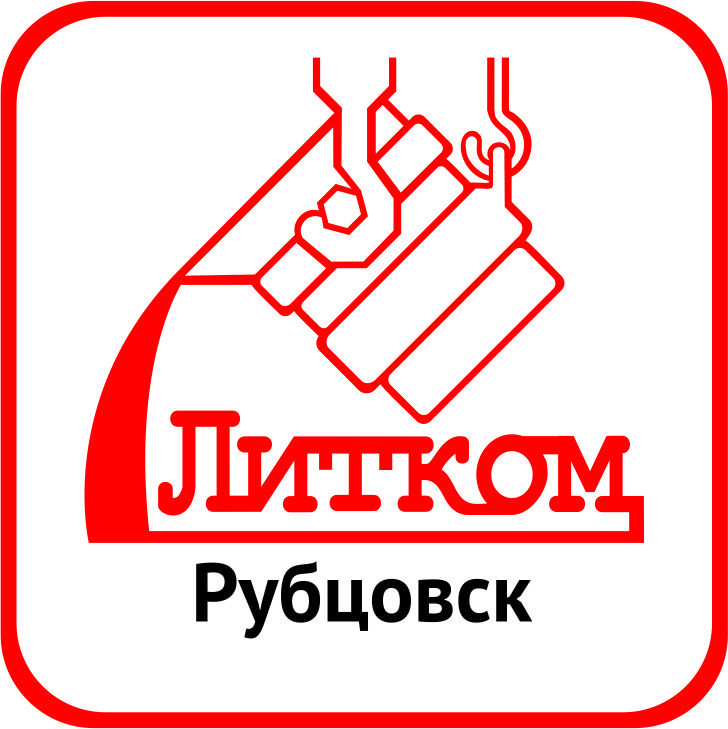 Завод ЛИТКОМ(АО «Рубцовский литейный комплекс ЛДВ»)658204, Алтайский край, г. Рубцовск, ул. Тракторная, 21тел: +7 (385 57) 7-03-80; 9-74-59, +7-963-526-50-05, e-mail: litcom@list.ruЗавод ЛИТКОМ(АО «Рубцовский литейный комплекс ЛДВ»)658204, Алтайский край, г. Рубцовск, ул. Тракторная, 21тел: +7 (385 57) 7-03-80; 9-74-59, +7-963-526-50-05, e-mail: litcom@list.ruЗавод ЛИТКОМ(АО «Рубцовский литейный комплекс ЛДВ»)658204, Алтайский край, г. Рубцовск, ул. Тракторная, 21тел: +7 (385 57) 7-03-80; 9-74-59, +7-963-526-50-05, e-mail: litcom@list.ruЗавод ЛИТКОМ(АО «Рубцовский литейный комплекс ЛДВ»)658204, Алтайский край, г. Рубцовск, ул. Тракторная, 21тел: +7 (385 57) 7-03-80; 9-74-59, +7-963-526-50-05,                           e-mail: litcom@list.ruЗавод ЛИТКОМ(АО «Рубцовский литейный комплекс ЛДВ»)658204, Алтайский край, г. Рубцовск, ул. Тракторная, 21тел: +7 (385 57) 7-03-80; 9-74-59, +7-963-526-50-05,                           e-mail: litcom@list.ruСохраните данную инструкциюна все время эксплуатации изделия!Сохраните данную инструкциюна все время эксплуатации изделия!Сохраните данную инструкциюна все время эксплуатации изделия!Производитель не несет                      ответственность при ненадлежащем                   использовании изделия.Сохраните данную инструкциюна все время эксплуатацииизделия!Сохраните данную инструкциюна все время эксплуатацииизделия!Производитель не несет                          ответственность при ненадлежащем                           использовании изделия.Дата выпуска: ________________Дата выпуска: ________________Дата выпуска: ________________Ответственный за приемку: __________Дата выпуска: ________________Дата выпуска: ________________Ответственный за приемку: __________